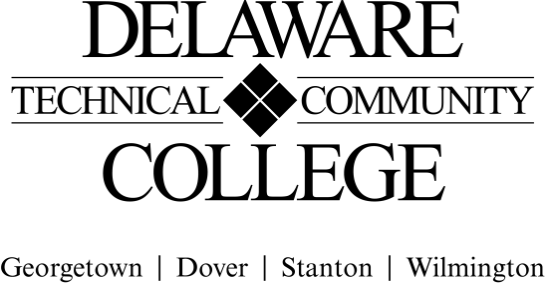 Course number:  CMT 234Course title:  Cost Estimating/PlanningCampus location(s):  Dover, Georgetown, StantonEffective semester: 201951Core Course Performance Objectives Compute practical geometry used to estimate building material quantities. (CCC 2, 4, 6, 7; PGC 1, 2, 5)Measure, calculate, and convert various units of measure. (CCC 2, 4, 6; PGC 1, 2, 4)Read and interpret architectural and engineering construction documents. (CCC 2, 6; PGC 1, 2)Classify methods of cost estimating for different project phases. (CCC 2, 4, 6; PGC 1, 2, 5)Predict impacts of indirect costs and site, economic, and weather conditions on preparing construction estimates and schedules. (CCC 1, 2, 4, 6; PGC 1, 2, 3, 5)Calculate items of site work, excavation, and landscaping. (CCC 2, 4, 6; PGC 1, 2, 4, 5)Analyze and calculate material quantities using the Construction Specification Institute (CSI) MasterFormat. (CCC 2, 6; PGC 1, 2, 4)Categorize and compute quantities and costs of labor and equipment. (CCC 2, 4, 6; PGC 1, 2, 4)Prepare checklists and complete a construction estimate and schedule for a typical wood-frame residence. (CCC 1, 2, 4, 6; PGC 1, 2, 3, 4, 5)Use standard industry references, information resources, and software to prepare cost estimates and schedules. (CCC 1, 2, 4, 5, 6; PGC 1, 2, 3, 5)Demonstrate professional and ethical conduct as expected in industry. (CCC 1, 2, 3, 4, 5, 6; PGC 3, 5)Summative EvaluationsPlease note: All courses must have a minimum of four summative evaluation measures, and those measures should include a variety evaluation methods (e.g., test, oral presentation, group project). Please list all summative evaluation measures.  In addition to these summative measures, a variety of formative exercises/quizzes/other assignments should be used to guide instruction and learning but do not need to be included on this template. For each measure, please include a scope of the assignment: for example, if requiring a research paper,  include the range of required number of words and numbers and types of sources; for a test, include the types and numbers of questions; for a presentation, include the minimum and maximum time, and so on. FINAL COURSE GRADE(Calculated using the following weighted average) (Electronic Signature Permitted)Submitted by (Collegewide Lead): Heidi Gurdo					Date: 5/15/2018 Approved by counterparts		 	 				Date:  Reviewed by Curriculum Committee 	 				Date ___________________Evaluation Measures: Include each agreed upon measure and scope of that measure (see above).Which CCPO(s) does this evaluation measure? Test 1- estimating practices & estimating methods, arithmetic and principles of measurement, general expenses and pricing the work.Questions will be a mixture of true & false, word completion, short answer, and calculations.Selected from a pool of questions developed by instructors and the provided by the textbook publisher.Minimum of 25 questions.Only 1 attemptOpen Book1, 2, 4, 5, 7, 10Test 2 - excavation and sitework and concrete workQuestions will be a mixture of true & false, word completion, short answer, and calculations.Selected from a pool of questions developed by instructors and the provided by the textbook publisher.Minimum of 25 questions.Only 1 attemptOpen Book1, 2, 3, 6, 7, 8, 10Test 3 – carpentry workQuestions will be a mixture of true & false, word completion, short answer, and calculations.Selected from a pool of questions developed by instructors and the provided by the textbook publisher.Minimum of 25 questions.Only 1 attemptOpen Book1, 2, 3, 7, 8, 10Course Project - Residential Cost Estimate including excavation, concrete, wood framing, and sheathing material quantities, labor and equipment costs.Calculations must be shown in an excel workbook.1, 2, 3, 6, 7, 8, 9, 10, 11Evaluation MeasurePercentage of final gradeChapter Tests (Summative, equally weighted)25%Course Project (Summative)30%Chapter Activities (including discussion boards for online classes) (Formative) 20%Chapter Quizzes (Formative)10%Course Project Preliminary Submissions (Formative)15%TOTAL100%